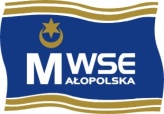 wpisać symbol efektu uczenia sięwpisać np.: EU – egzamin ustny; EP – egzamin pisemny; T – test; P – prezentacja; PR – projekt; ES – esej; RE – referat, itp. MAŁOPOLSKA WYŻSZA SZKOŁA EKONOMICZNA W TARNOWIEKARTA PROGRAMOWAModuł kształceniaSystemy IT w LogistyceSystemy IT w LogistyceNazwa modułu kształcenia w języku angielskimIT Systems In LogisticsIT Systems In LogisticsKierunek studiówZarządzanieZarządzanieProfil kształcenia OgólnoakademickiOgólnoakademickiForma kształcenia StacjonarneStacjonarnePoziom przedmiotu (podstawowy/specjalnościowy/ogólnouczelniany) SpecjalnościowySpecjalnościowyStatus przedmiotu (obowiązkowy/do wyboru)ObowiązkowyObowiązkowyPoziom modułu kształcenia1 stopień1 stopieńJęzyk wykładowy PolskiPolskiSemestr realizacji modułuVIVILiczba punktów ECTS22Liczba godzinForma modułu: wykładForma modułu: ćwiczeniaLiczba godzin-------------25Jednostka realizująca moduł Katedra ZarządzaniaKatedra ZarządzaniaModuły poprzedzające Syntetyczna charakterystyka modułuLogistyka jest jedną z tych gałęzi funkcjonowania przedsiębiorstwa, której optymalizacja przekłada się na usprawnienie pracy, a tym samym na minimalizowanie kosztów. Ułatwia przepływ informacji, zarządzanie produkcją i sprzedażą. Stanowi swego rodzaju krwiobieg każdej działalności gospodarczej. Co zastanawiające, logistyka w wielu firmach traktowana jest po macoszemu, gdyż menadżerowie i właściciele działają bez stosowania jakichkolwiek procesów czy zasad przepływu informacji, co często skutkuje chaosem i generuje niepotrzebne koszty. Rozwiązanie stanowią systemy informatyczne, które można zastosować, by lepiej zarządzić logistyką przedsiębiorstwa.Cele modułuCelem modułu jest przedstawienie ewolucji systemów informatycznych oraz ich wykorzystanie w praktyce zarządzania. Studenci nabędą wiedzę dotyczącą informatycznych systemów wspierających logistykę i funkcjonowanie łańcuchów dostaw. Wskazana zostanie rola zintegrowanych systemów logistycznych wykorzystywanych w rurociągach logistycznych oraz omówiona zostanie przyszłość informatycznych systemów logistycznych.Opis efektów uczenia się modułu  Opis efektów uczenia się modułu  Opis efektów uczenia się modułu  Symbol efektu dla modułu Osiągnięte efekty uczenia sięOdniesienie do efektów uczenia się dla kierunkuWiedza:Wiedza:W_01charakteryzuje ewolucję systemów informatycznychK_W01+++W_02wyjaśnia potrzebę zastosowania systemów informatycznych w zarządzaniuK_W12+++Umiejętności:Umiejętności:U_01rozumie zastosowanie podstawowych systemów informatycznych w logistyceK_U01+++U_02analizuje działanie zintegrowanych systemów informatycznychK_U02+++Kompetencje społeczne:Kompetencje społeczne:K_01potrafi wskazać zastosowanie wybranych systemów IT wspierających logistykę w przedsiębiorstwieK_K06+++K_02potrafi wskazać potrzeby informacyjne w systemach logistycznychK_K05+++Kryteria oceny efektów uczenia się oraz metody ich weryfikacji Kryteria oceny efektów uczenia się oraz metody ich weryfikacji Kryteria oceny efektów uczenia się oraz metody ich weryfikacji Kryteria oceny efektów uczenia się oraz metody ich weryfikacji Kryteria oceny efektów uczenia się oraz metody ich weryfikacji Kryteria oceny efektów uczenia się oraz metody ich weryfikacji Kryteria oceny efektów uczenia się oraz metody ich weryfikacji Symbol efektu (1)na ocenę2na ocenę3na ocenę4na ocenę5na ocenę6Metody weryfikacji efektów (2)W_01w stopniu niedostatecznym charakteryzuje ewolucję systemów informatycznychw stopniu dostatecznym charakteryzuje ewolucję systemów informatycznychw stopniu dobrym charakteryzuje ewolucję systemów informatycznychw stopniu bardzo dobrym charakteryzuje ewolucję systemów informatycznychw stopniu celującym charakteryzuje ewolucję systemów informatycznychEUW_02w stopniu niedostatecznym wyjaśnia potrzebę zastosowania systemów informatycznych w zarządzaniuw stopniu dostatecznym wyjaśnia potrzebę zastosowania systemów informatycznych w zarządzaniuw stopniu dobrym wyjaśnia potrzebę zastosowania systemów informatycznych w zarządzaniuw stopniu bardzo dobrym wyjaśnia potrzebę zastosowania systemów informatycznych w zarządzaniuw stopniu celującym wyjaśnia potrzebę zastosowania systemów informatycznych w zarządzaniuEUU_01w stopniu niedostatecznym rozumie zastosowanie podstawowych systemów informatycznych w logistycew stopniu dostatecznym rozumie zastosowanie podstawowych systemów informatycznych w logistycew stopniu dobrym rozumie zastosowanie podstawowych systemów informatycznych w logistycew stopniu bardzo dobrym rozumie zastosowanie podstawowych systemów informatycznych w logistycew stopniu celującym rozumie zastosowanie podstawowych systemów informatycznych w logistyceEUU_02w stopniu niedostatecznym analizuje działanie zintegrowanych systemów informatycznychw stopniu dostatecznym analizuje działanie zintegrowanych systemów informatycznychw stopniu dobrym analizuje działanie zintegrowanych systemów informatycznychw stopniu bardzo dobrym analizuje działanie zintegrowanych systemów informatycznychw stopniu celującym analizuje działanie zintegrowanych systemów informatycznychEUK_01w stopniu niedostatecznym potrafi wskazać zastosowanie wybranych systemów IT wspierających logistykę w przedsiębiorstwiew stopniu dostatecznym  potrafi wskazać zastosowanie wybranych systemów IT wspierających logistykę w przedsiębiorstwiew stopniu dobrym potrafi wskazać zastosowanie wybranych systemów IT wspierających logistykę w przedsiębiorstwiew stopniu bardzo dobrym potrafi wskazać zastosowanie wybranych systemów IT wspierających logistykę w przedsiębiorstwiew stopniu celującym potrafi wskazać zastosowanie wybranych systemów IT wspierających logistykę w przedsiębiorstwieEUK_02w stopniu niedostatecznym potrafi wskazać potrzeby informacyjne w systemach logistycznychw stopniu dostatecznym potrafi wskazać potrzeby informacyjne w systemach logistycznychw stopniu dobrym potrafi wskazać potrzeby informacyjne w systemach logistycznychw stopniu bardzo dobrym potrafi wskazać potrzeby informacyjne w systemach logistycznychw stopniu celującym potrafi wskazać potrzeby informacyjne w systemach logistycznychEUTreści kształcenia modułu    Treści kształcenia modułu    Forma modułu: wykładForma modułu: ćwiczeniarozwój systemów informatycznychinformatyczne systemy zarządzaniainformatyczne wsparcie logistykizintegrowane systemy logistyczneprzyszłość informatycznych systemów logistycznychLiteratura podstawowaBronisław Słowiński, Wprowadzenie do logistyki, Wydawnitwo Uczelniane Politechniki Koszalińskiej, Koszalin 2008Literatura uzupełniająca Zarządzanie logistyczne, J. Coyle, E. Bardi, C.J. Langley Jr., PWE, 2002Metody dydaktyczne	prezentacje ppt, prezentacje video, dyskusja, zadania praktyczne, case studyNakład czasu pracy studenta w przeliczeniu na godziny i punkty ECTS Nakład czasu pracy studenta w przeliczeniu na godziny i punkty ECTS Nakład czasu pracy studenta w przeliczeniu na godziny i punkty ECTS Elementy składające się na pracę studentaIlość godzinIlość punktów ECTSUdział w wykładach Udział w ćwiczeniach 25Samodzielne studiowanie tematyki wykładów Samodzielne przygotowanie się do ćwiczeń 15Przygotowanie się do egzaminuPrzygotowanie się do zaliczenia 10Przygotowanie eseju Przygotowanie prezentacji Przygotowanie referatu Przygotowanie projektuInne (wymienić jakie) (zadania i testy na PE)Suma502